Vocabulary: Estimating Sums and Differences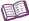 VocabularyDifference – the result of subtracting numbers.The difference of 5 and 3 is 2 because 5 – 3 = 2.The difference of  and  is  because  –  = .Estimate – a rough calculation or best guess.A good estimate allows you to do an easy calculation in your head, and is reasonably close to the exact answer.For example, an estimate of 10.34 + 4.87 is 10 + 5, or 15.Sum – the result of adding numbers.The sum of 5 and 3 is 8 because 5 + 3 = 8.The sum of  and  is  because  +  = .